	DECLARACIÓN que presenta en la Secretaría de este Centro el alumno que suscribe D. __________________________________________________________________ que ajustándose en todas sus partes a la verdad, ha de servir de base para la confección de la Carta de Identificación Escolar.	El alumno ha nacido en _______________________________________, provincia de ________________________________, el día ______ de ____________________ de _________.	Es hijo de D. _________________________________________________________  y de Dña. ___________________________________________________________________.	Y reside en la calle (calle, portal, piso, letra  _____________________________________________________________________________________________________________________. Localidad ___________________________________________ Provincia ___________________________. Código Postal ____________. Teléfono fijo ____________________.  Teléfono móvil _____________________.La Santa Espina, ______ de __________________ de 20  .FIRMA DEL ALUMNO,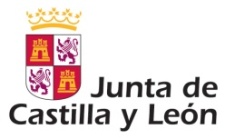 CENTRO INTEGRADO DE FORMACIÓN PROFESIONAL “LA SANTA ESPINA”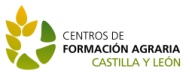 CARTA DE IDENTIFICACIÓN ESCOLAR